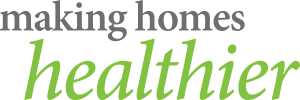 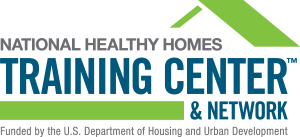 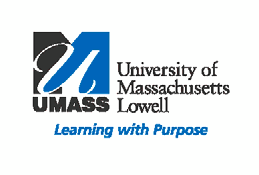 "Essentials for Healthy Homes Practitioners” CourseIf you visit homes to provide health or inspection services of any type, you will benefit from the Essentials for Healthy Homes Practitioners Course. The training will help you understand the connection between health and housing and how to take a holistic approach to identify and resolve problems, which threaten the health and well--‐being of residents.January 15 & 16, 20198:30am-4:30pmLocation:UMass Lowell Health andSocial Science BuildingLowell, MA 01854The training complements hazard-specific training inlead-based paint, radon, mold, pests, and asbestos. It identifies root causes of health problems in a home and links them to seven principles of healthy housing: Keep it dry; Keep it clean; Keep it pest-free; Keep it ventilated; Keep it safe; Keep it contaminant-free; and maintain the house.Course participants will have a better understanding of how to collaborate to make healthy homes a reality in their community. To learn more, please visit the National Healthy Homes Training Center and Network website:  http://healthyhousingsolutions.com/hhtc/	Participants will learn how to: Identify key health issues related to housing. Reduce moisture, dust allergens, and contaminant sources within the home. Prevent common household injuries. Stay current with the latest research on healthy housing issues.This course has been approved for Continuing Education Credit hours. To view the learning objectives go to: http://healthyhousingsolutions.com/wp-content/uploads/2014/12/Essentials_Learning_Objectives.pdfCEUs Provided: Public Health Nurses (11.75), Social Workers (13.5), Registered Environmental Health Specialist/Registered Sanitarian &Certified Environmental Health Technicians(14.0), ASHI Home Inspector (2.0), NACHI Home Inspectors (15.0), Certified IndustrialHygienist & Associate CIH (2.0), Indoor AirQuality Professional & Technicians (15.0), AACE Code Inspector (0.6), BPI Certified Professional (8).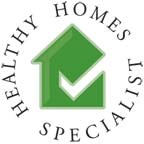 The Essentials for Healthy Homes Practitioners course is presented byUMass Lowell’s New England Healthy Homes Training Center andNational Healthy Homes Training CenterWho Should Attend:- Environmental health professionals              - Property managers- Energy auditors                                             - Public health nurses- Health and housing advocates                      - Lead risk assessors- Lead poisoning case managers                     - Pest control operators- Housing inspectors                                        - Weatherization specialists- Licensed home inspectors                             - Community-based organization staffRegistration Information:Registration deadline: January 10, 2019Refreshments are includedProgram fee: $200 for government and non-profits; $230 for all others.Make checks payable to University of Massachusetts Lowell. Mail or email registration to:David TurcotteUMass Lowell New England Healthy Homes Training CenterMahoney Hall Suite 212 E870 Broadway Street Lowell MA, 01854	For further information or to hold a space for you, as space is limited contact: David Turcotte at 978-934-4682 or  David_Turcotte@uml.eduKelechi Adejumo at 978-934-5144 or Kelechi_Adejumo@uml.eduEssentials for Healthy Homes Practitioners                                                            January 15 & 16, 2019Name(s)  	Title 	Organization 	Address	City    Lowell                                                                            State                      Zip   	Phone (day)                                           Email        	